INFORME DE MOROSITAT CORRESPONENT AL [PRIMER, SEGON, TERCER, QUART] TRMESTRE DE L’ANY [202X]ANTECEDENTSL’apartat 4 de l’article 198 de la Llei 9/2017, de 8 de novembre, de contractes del sector públic, estableix que «L’Administració té l’obligació d’abonar el preu dins dels trenta dies següents a la data d’aprovació de les certificacions d’obra o dels documents que acreditin la conformitat amb el que disposa el contracte dels béns lliurats o serveis prestats, sense perjudici del que estableix l’apartat 4 de l’article 210, i si es demora, ha d’abonar al contractista, a partir del compliment del termini esmentat de trenta dies, els interessos de demora i la indemnització pels costos de cobrament en els termes que preveu la Llei 3/2004, de 29 de desembre, per la qual s’estableixen mesures de la lluita contra la morositat en les operacions comercials. [...]. Sense perjudici del que estableixen l’apartat 4 de l’article 210 i l’apartat 1 de l’article 243, l’Administració ha d’aprovar les certificacions d’obra o els documents que acreditin la conformitat amb el que disposa el contracte de béns lliurats o serveis prestats dins dels trenta dies següents al lliurament efectiu dels béns o la prestació del servei. [...]»Per determinar les operacions que es troben dins del període legal de pagament, fora del període legal de pagament i el període mig de pagament en dies, pel que es refereix a aquest informe, és tindrà en compte com a data d’inici del còmput, la data d’entrada de la factura o del document justificatiu al registre administratiu i com a data fi del còmput, la data de pagament o l’últim dia del trimestre al que fa referència l’informe.FONAMENTS JURÍDICSApartats 3r i 4t de l’article 4 de la Llei 15/2010 de modificació de la Llei 3/2004, de 29 de desembre, per la qual s’estableixen mesures de lluita contra la morositat en les operacions comercialsArt. 198.4 de la Llei 9/2017, de 8 de novembre, de contractes del sector públic.INFORMED’acord amb la informació obtinguda de les bases de dades dels sistemes d’informació, és detalla la informació següent corresponent al  trimestre de l’exercici [any]:Pagaments realitzats en el trimestre:[Exemple informació extreta Sicalwin]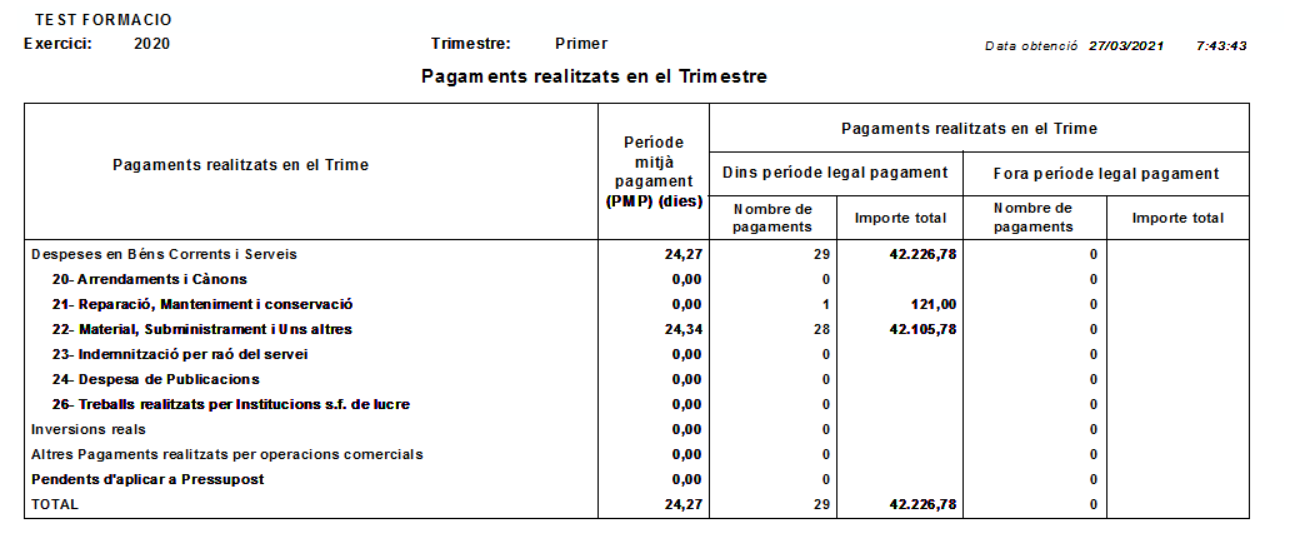 Interessos de demora pagats en el trimestre:[Exemple informació extreta Sicalwin]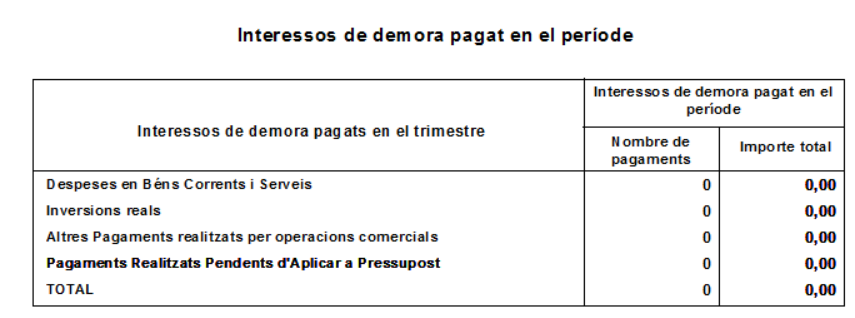 Factures o documents justificatius pendents de pagament al final del trimestre, amb indicació del número i quantia global de les obligacions pendents en les que s’estan incomplint els terminis de pagament previstos a la Llei 15/2010, de 5 de juliol, i període mig de pagament en dies:[Exemple informació extreta Sicalwin]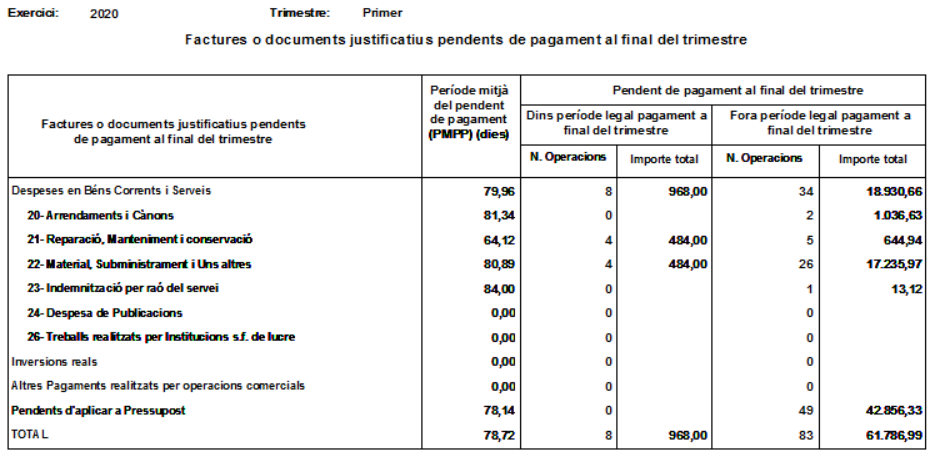 Document signat electrònicament